Здравствуй, _____________!Сегодня у тебя настоящие зимние задания с елками и снежинками. Сможешь понять, как заполнить елки до самой макушки цифрами. Подскажу, что цифры нужно складывать, но каким образом догадайся сам!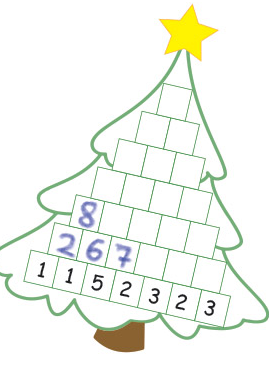 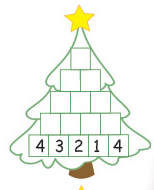 Девочка запуталась и не может понять от какой снежинки эта деталь. Помоги ей! 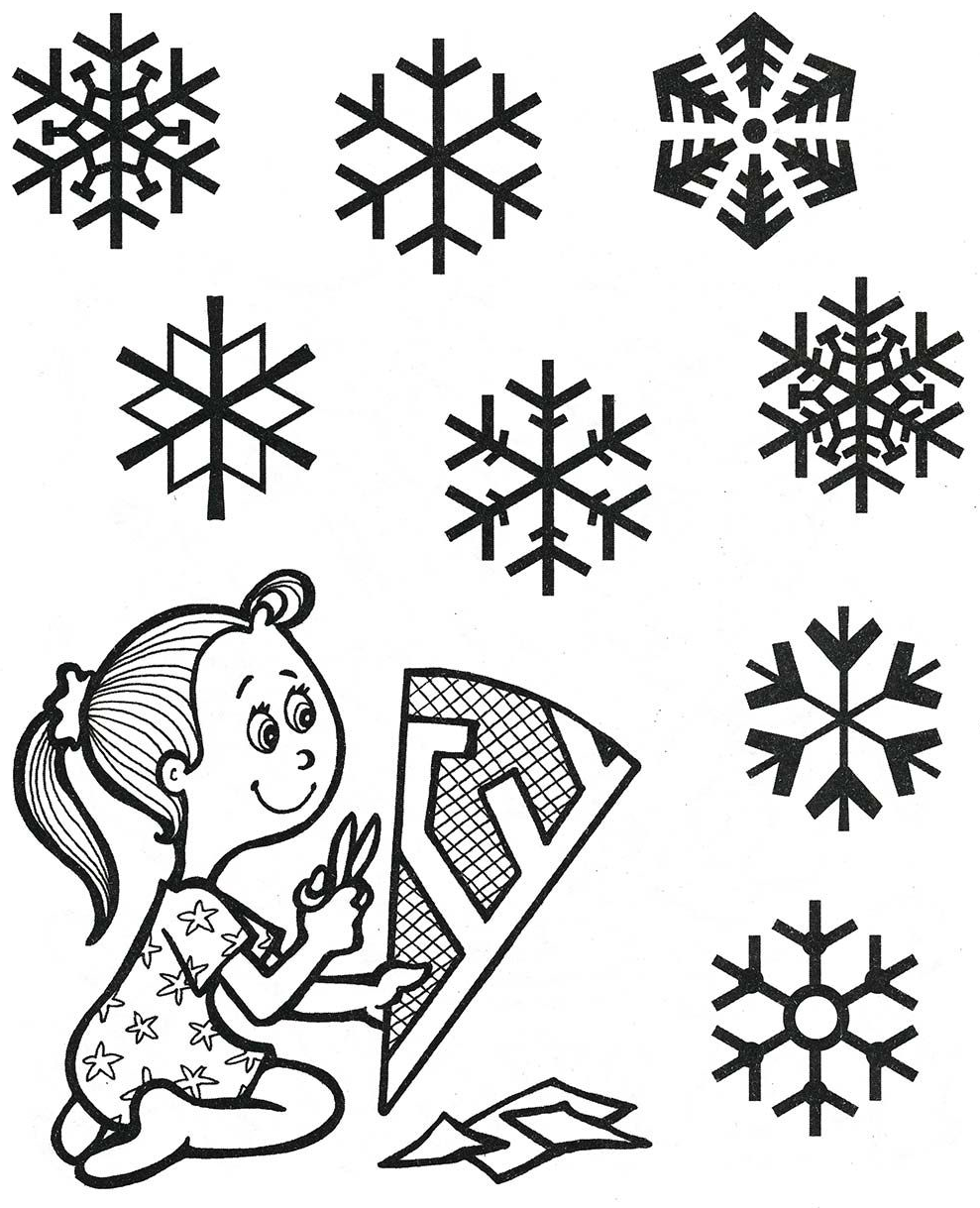 Отгадай зимние ребусы.1            2   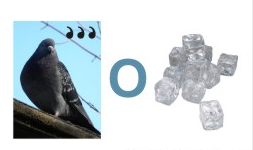 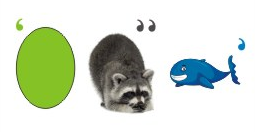 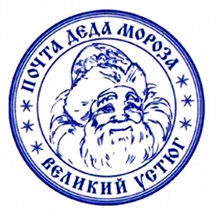 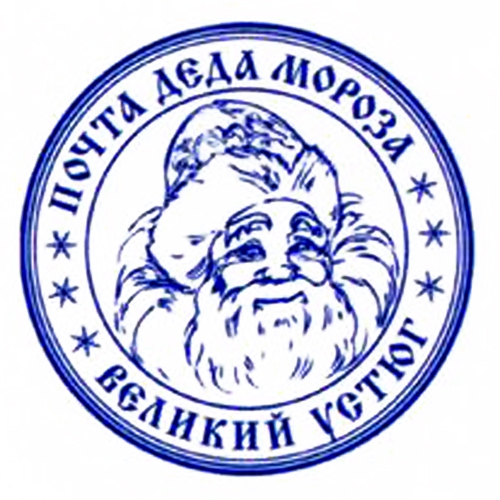 